VistA Scheduling Enhancements (VSE) Version Description Document (VDD) forGUI Release 1.7.0.2 with VistA Patch SD*5.3*762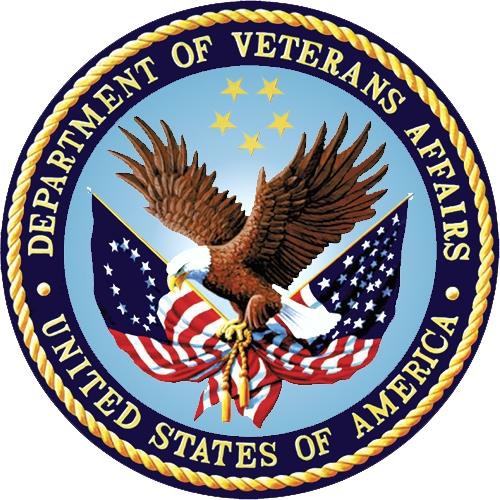 August 2020Version 2.0 Department of Veterans AffairsOffice of Information and Technology (OIT)Revision HistoryCLIN Satisfaction StatementThis document is submitted in satisfaction of CLIN 8001AH.Artifact RationaleVA requires the Version Description Document (VDD) to identify, maintain, enhance, and recreate the product (IT asset) throughout its lifecycle. The VDD reinforces strong risk management practices and helps protect VA from loss of the product (IT asset), which is especially important with a regular rotation of personnel and contractors. The VDD is a mandated document that will be verified prior to Release.The VDD is the authoritative inventory and roadmap of all Configuration Items (CIs) that make up the deployable product/system. CIs include source code files, builds/packaging, tools, baselines, locations, and associated product files. The VDD is a CI maintained under change control in the TRM-approved configuration management system, which is part of the VA Federated Configuration Management Database (CMDB).Project Managers (PMs) and Configuration Managers use the VDD as a tool for managing CIs and baselines associated with the deployable product. It is the responsibility of the Project Manager (PM) to ensure the processes are followed within the product build process (ProPath, Product Build: BLD-1 Develop Product Component). The expectation is for the VDD to be controlled as a source file with one VDD per Product. There may be multiple versions managed within the SCM repository, all following the baseline process. Information Technology (IT)Configuration Managers (CMs), or IT Architect/Development Leads, ensure the creation and modification of the Product’s VDD is integrated with any parallel activities performed on said product. The CM creates/updates the VDD each time the deliverable (file set) leaves the development environment, for testing or deployment. The VDD is the representation and result of the Software Configuration Management Procedures being followed. The Product’sprocedures, along with work instructions, are to be created and maintained by the IT CMs, or IT Architect/Development Leads. For product procedure information, refer to the Software Configuration Management Procedures template (ProPath, Project Planning: PRP 3.7). The PM is responsible for ensuring the CM maintains versions of the VDD and deliverables (files) in the TRM-approved configuration management system.Table of ContentsGeneral Configuration Management (CM) InformationThe product name, Configuration Manager, VDD package name, and the project delivery team information.Table 1:  General CM InformationCM ToolsThe CM tool(s) location(s), onsite/offsite, access Point of Contact (POC), and access requirements are presented below.Table 2:  CM Tools DetailsConfiguration Management of DocumentsRational Team Concert (RTC) DocumentsThe RTC location of documentation for the release.Table 3: RTC Location InformationBaseline and ComponentWhere code and set of documents are identified as baselined, grouped, and managed.Table 4: Code and Documentation LocationsBuild InformationThe general build information that results from the build process.Table 5: General Build InformationBuild Label or NumberThe identifier(s) for the derived object(s) or package(s) produced for deployment and/or installation.Table 6: Build Label(s)/Number(s)Build and PackagingBuild LogsSee Table 5 for the link to the location of the VistA GUI build log.Build System/Process InformationVistA patches are coded and uploaded to FORUM.Change TrackingInformation regarding change tracking. VA has mandated the use of GitHub and Jira. Project VSE is in the process of migrating from the Rational Tool Suite, but Release 1.7 artifacts are still housed in Rational.Table 7:  Change TrackingRTC RepositoryInformation about the RTC repository.Table 8:  VSE RTC RepositoryChanges Since Last VDDChanges since the last published VDD are detailed below. The work item ID is the Rational CM task number.Table 9: VistA Scheduling 1.7.0.2 Changes (Functional Defects)Release (Deployment) InformationThe release identification, POC information, and release package information.Table 10: Release Package POC InformationTable 11: Release Package InformationDateVersionDescriptionAuthor08/06/20202.0Received HSP approvalAbleVets07/31/20202.0Updates for GUI Release 1.7.0.2AbleVets07/16/20201.9HSP approvalAbleVets07/07/20201.9Updates for GUI Release 1.7.0.1 and SD*5.3*762AbleVets05/13/20201.8Received HPS approvalAbleVets05/12/20201.8Updates from HPS review; resubmittedAbleVets05/01/20201.7Updates for VSE GUI Release 1.7AbleVets10/17/20191.6Received VA PM approvalAbleVets10/15/20191.6Updates for VSE GUI Release 1.6; Submitted for PM approvalAbleVets03/21/20191.5Added defects found in SQA/UAT testing of patch 722AbleVets02/13/20191.4Added defects merged from SD*5*720AbleVets01/10/20191.3Updated patch version numberAbleVets11/30/20181.2Added additional items to the resolved defect listAbleVets09/06/20181.1Upgrade per new templateAbleVets04/04/20181.0Initial BaselineAbleVetsDeliverable (Product Name)Configuration ManagerVDD Package NameProject Name/ Delivery TeamVSE VistA SchedulingREDACTEDSD*5.3*762VSE/AbleVetsVSE GUIREDACTEDVA VistA Scheduling GUI 1.7.0.2VSE/AbleVetsCM ToolsRational Tools Service RequestsCM Tool LocationREDACTEDTool Onsite/ OffsiteOnsiteCM Tool Access POCVA Rational Tools TeamAccess Information (Forms or other access requirements)REDACTEDRTC InformationExplanationRTC URLREDACTEDRTC Project AreaSchedulingRTC Team AreaVistA Scheduling Enhancements (VSE)RTC StreamScheduling DocumentationBaseline IDScheduling DocumentationComponentsScheduling – VistA Scheduling GUIDirectory PathSource Control > Streams > Scheduling DocumentationNameDescriptionScheduling_GUICon1.7.0VistA PatchesFORUM SD*5.3*762NameDescriptionBuild OutputStreams > VSE Installers > Scheduling Releases > Repository Files > 1.7 Releases > VistASchedulingGUIInstaller-1.7.0.2.r1-P.msiBuild Output DirectoryFORUM SD*5.3*762Target Deployment LocationREDACTEDNameDescriptionVA VistA Scheduling SD*5.3*762VistA Patch SD*5.3*762VA VSE GUI_P 1.7.0.2VS GUI Release 1.7.0.2Change Tracking ToolRational CCMChange Tracking Tool LocationREDACTEDTool Onsite/OffsiteOnsiteChange Tracking Tool Access/POCVA Rational Tools TeamAccess Information (Forms or other access requirements)REDACTEDRTC URLREDACTEDRTC Project AreaSchedulingRTC Team AreaScheduling (CM)Work Item IDSummary of Functional Defects1294297The URL used in the PIV authentication process was hard-coded into the application in R1.6.0. The URL was moved to the application configuration file in R1.7.0 to simulate the PIV failover process. The R1.7.0.1 MSI installer removed this configuration setting by default, causing the VS GUI to crash.Release IdentificationRelease Package POC NameRelease Package POC E-mailVS GUI 1.7.0.2REDACTEDREDACTEDRelease Package (Component) IdentifiedVistA Scheduling GUI Application v1.7.0.2 R1 VistA Patch SD*5.3*762Release Package DescriptionVS GUI Application v1.7.0.2 with supporting patchRelease Package Delivery MethodVS GUI: SCCM Push Patch SD*5.3*762 KIDS InstallRelease Package Location IdentifiedVS GUI SCCM Patch SD*5.3*762